Project #1:SOAP Note Case StudyName: ______________________________________  		DUE DATE: _____________OBJECTIVESCreate a realistic narrative depicting the physical, mental, and social health factors in a patient with a particular disease or set of health problems.Write a scenario that highlights challenges faced by an individual with the particular disease (Introduction).Identify subjective and objective patient information that represents the patient’s perspective, beliefs, and attitude (Subjective) and physical state (Objective).Summarize the patients’ condition, identify possible differential diagnoses, and choose the appropriate diagnostic tests to gather information (Assessment). Explain the final diagnosis in patient friendly terms and list the qualitative and quantitative evidence used to reach the diagnosis (Assessment).Create a comprehensive patient care plan that includes short and long-term recommendations that cover the patient’s mental, physical, and social health (Plan).Write a scripted patient interview in which a health care professional collects subjective information using strong communication skills and realistic dialogue (Script).ASSESSMENTTotal Score: ____ / 30Comments: GUIDELINESSOAP REPORT:Organize your SOAP notes in the following order:Introduction (1-3 paragraph narrative overview of scenario)SubjectiveObjective (including results from Diagnostic Tests)Assessment (including Summary, Differential Diagnosis list, Diagnostic tests list, and Final Diagnosis with explanation and evidence)Script (complete or abbreviated dialogue of the patient interview gathering subjective information, between health care practitioner and patient, to be used in 2-3 minute skit)Type the SOAP report using professional formatting (font, etc. is at your own discretion)SKIT:The skit depicting the patient interview should feature you as the patient plus 1-2 other actors in the role of the health care practitioner (and optionally, one family member). You may read from script, but be sure to incorporate eye contact and inflection in your tone.Skit must be 2-3 minutes longStrong Recommendation: Record your skit ahead of time and share it with your instructor using a private youtube link! You may perform the skit live in class, but keep in mind that this does not give you as much control over your performance as pre-recording itSAMPLE SOAP TEMPLATE: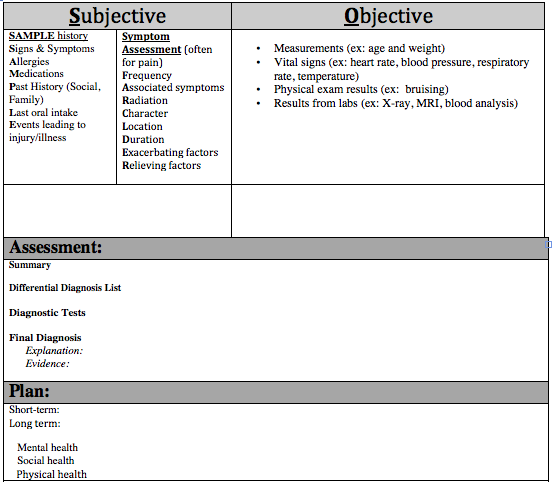 StandardNo points(Incomplete)1 point (Poor)2 points (Below Average)3 points (Average)4 points (Good)5 points (Excellent)SOAP.1  (S & O) Identify subjective and objective data in a complex health scenario.SOAP.2  (A) Draft a set of hypotheses which logically explain a set of data (differential diagnoses) & select aligned tests (diagnostic tests) to investigate.SOAP.3  (A) Propose a data-driven and thorough conclusion for a complex problem using Claim-Evidence-Warrant framework.SOAP.4  (P) Create an aligned, evidence-based, and comprehensive plan for patient care.SOAP.5  (Intro/Script) Create a realistic narrative that depicts a complex health dilemma.SOAP.6  (Skit) Communicate with a patient in a realistic, empathetic, honest, patient, and respectful manner.